Câmara Municipal de Congonhinhas    Rua: Oscar Pereira de Camargo, 396 – Centro – Fone: (43) 991501775- Cep: .86.320-000 – Congonhinhas – Pr.4ª REUNIÃO ORDINÁRIA A SER REALIZADA EM 07/03/2023.PAUTA DO DIA:PROJETOS DE LEI EM APRECIAÇÃO:Projeto de Lei nº 011/2023, que revoga a Lei Municipal nº 912/2015 e regulamenta acerca da provisão de Benefícios Eventuais no âmbito da política pública de assistência social do Município de Congonhinhas, e dá outras providências;Projeto de Lei nº 014/2023, que acrescenta ao artigo 2º da Lei Municipal nº 1.196 de 15 de dezembro de 2022, os §§ 3º, 4º e 5º, dispondo sobre a concessão de diárias para situações em que haja necessidade do Motorista realizar mais de um deslocamento na mesma data, a serviço do Município de Congonhinhas, e dá outras providências.REQUERIMENTO Nº 001/2023- VEREADOR LUCIMAR A. DE LIMA:Requerendo por parte do Executivo, uma cópia impressa e digital do atual contrato com a Companhia de Saneamento do Paraná- Sanepar.OFÍCIOS/INDICAÇÕES:PEDIDOS DO VEREADOR RICARDO BATISTA DOS SANTOS:1- Indica ao setor competente, para que seja feita a troca ou manutenção em alguns equipamentos de ginástica ao ar livre, na pista de caminhada do Polo UAB, pois alguns estão danificados pelo mal uso e pelo tempo, necessitando de reparos;2- Indica para a Secretaria de Obras e Viação (Queijo), que seja reduzido o desvio na estrada do Patrimônio do Vaz (no calçamento de paralelepípedo), visto que, já estamos em plena safra de verão com extrema urgência.PEDIDOS DO VEREADOR CHELSE MARCOLINO SIMÕES:1- Solicita o envio de ofício, parabenizando todas Servidoras Municipais que dedicam e se empenham na batalha árdua diária, abrilhantando a administração pública e agregando com a presença feminina novos prismas na administração; 2 -Indica ao setor competente, para que sejam adquiridos e distribuídos kit de Saúde Bucal nas escolas.PEDIDOS DO VEREADOR LUCIMAR ANGELO DE LIMA:1- Solicita o envio de ofício ao setor competente, solicitando informações como está o andamento da regularização dos imóveis localizados no Conjunto Malvina D’ Camilo Landgraf;                                                                                                                                 2- Solicita o envio de ofício ao setor responsável, solicitando informações de como está a questão da mudança de nome da Rua Araucária para Rua Antônio Dantas de Góes, na vila Ribeiro e da Rua do Comércio, para Rua Cicero Bezerra de Lima no Patrimônio do Vitópolis.PEDIDO DO VEREADOR EVERTON CARLOS MACHADO:1- Indica ao setor competente, para que seja feito reparos na estrada da Vila Rural;2- Reitera a indicação, para que seja visto a possibilidade de adquirir uma caixa d’água ou a perfuração de um poço artesiano para o Bairro dos Baianos.PEDIDO DO VEREADOR JOELGLERSON RICARDO DE LIMA:1- Indica ao setor competente, que possa estar estudando uma forma de melhorar o local aonde fica os Playground e também a iluminação do local.PEDIDO DO VEREADOR VALDINEI LUCA DA SILVA:1- Indica ao setor competente, que veja a possibilidade de fazer o rebaixamento de lombada estrada que inicia na antiga Fazenda do Tozzi, até a Fazenda São José, o ônibus escolar não está conseguindo passar na referida localidade;2- Solicita informações ao setor responsável, se há algum planejamento para manutenção ou cascalhamento das principais estradas do Município, se houver planejamento, qual a ordem que será atendido cada localidade.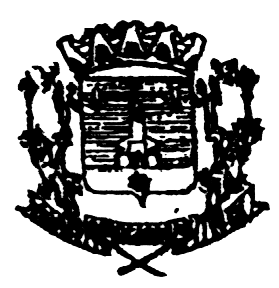 